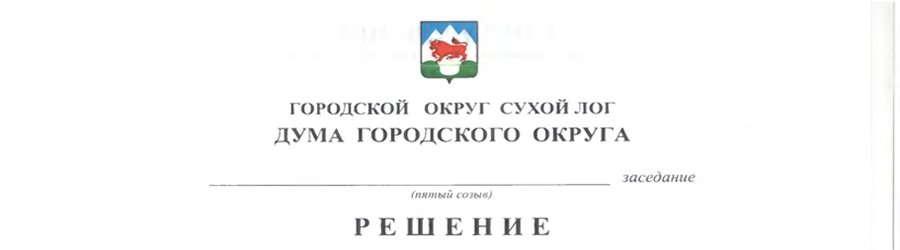 От 31.03.2016 №428-РДГ. Сухой ЛогОб обращении к Губернатору Свердловской области с инициативой об установлении для городского округа Сухой Лог значения предельного (максимального) индекса изменения размера вносимой гражданами платы за коммунальные услуги, превышающего значение индекса по Свердловской области более чем на величину отклонения по Свердловской областиНа основании Жилищного кодекса Российской Федерации, Постановления Правительства Российской Федерации от 30 апреля 2014 года № 400                             «О формировании индексов изменения размера платы граждан за коммунальные услуги в Российской Федерации»,  в целях организации электро-, тепло-, газо-, водоснабжения населения и водоотведения, а также повышения надежности и качества оказываемых населению коммунальных услуг, устранения имеющегося дисбаланса при регулировании тарифов, включая доведение уровня оплаты коммунальных услуг населением до 100 процентов установленных экономически обоснованных тарифов,  и руководствуясь статьей 23 Устава городского округа Сухой Лог Дума городского округа  РЕШИЛА:1. Обратиться к Губернатору Свердловской области с инициативой  об установлении для городского округа Сухой Лог значения предельного (максимального) индекса  изменения размера вносимой гражданами платы за коммунальные услуги  на период:-  с 01 июля 2016 года в размере 15,0%.2.  При принятии положительного решения по  настоящему обращению,   считать проект указа Губернатора Свердловской области о внесении соответствующих изменений в указ Губернатора  Свердловской области от 23.11.2015 № 561-УГ «Об установлении значений предельных (максимальных) индексов изменения размера вносимой гражданами платы за коммунальные услуги в муниципальных образованиях, расположенных на территории Свердловской области, на 2016 год»  согласованным. 3.  Настоящее Решение вступает в силу  с 01 июля 2016 года.4. Признать утратившим силу решение Думы городского округа Сухой Лог от 26.11.2015 г. № 388-РД «Об обращении к Губернатору Свердловской области с инициативой об установлении для городского округа Сухой Лог значения предельного (максимального) индекса изменения размера вносимой гражданами платы за коммунальные услуги, превышающего значение индекса по Свердловской области более чем на величину отклонения по Свердловской области».5. Опубликовать настоящее Решение в газете «Знамя Победы» и на официальном сайте городского округа Сухой Лог.6. Контроль исполнения настоящего Решения возложить на комиссию по экономической политике, бюджету, финансам и налогам  (Е.Г. Быков). Глава городского округа                                                                        С.К. Суханов Председатель Думы городского округа                                                В.С. Порядин  